Bijlage Hoofdstuk 3 Maatschappelijke betrokkenheidOverzicht participatiebeleid gemeentenDit overzicht is een actualisatie van het overzicht dat als bijlage in de Concept RES staat en tot stand gekomen in het kader van de handreiking participatie van de provincie Drenthe.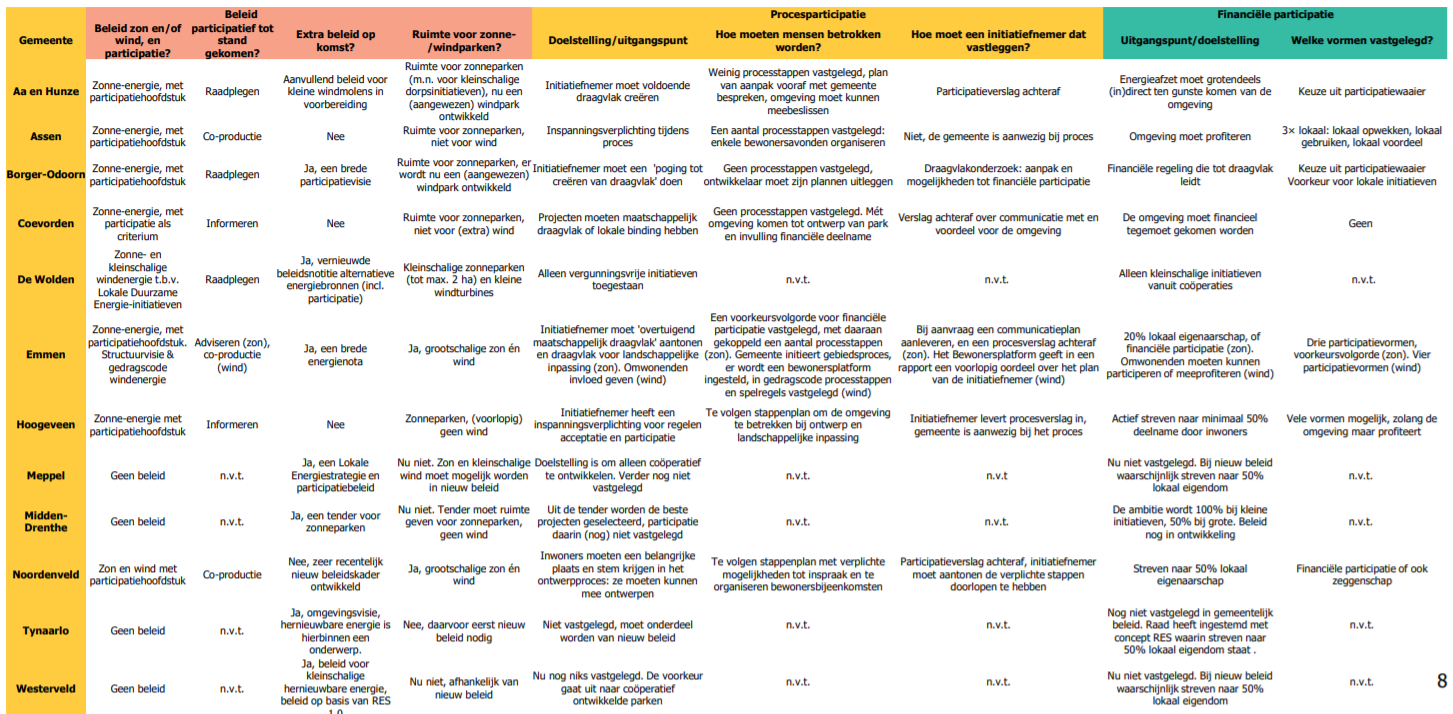 